Antimicrobial activity of methanolic extracts of Vernonia cinerea against Xanthomonas oryzae and identification of their compounds using in silico techniquesTushar Joshi1, Satish Chandra Pandey1,2, Priyanka Maiti3, Manish Tripathi4, Ashutosh Paliwal1, Mahesha Nand6, Priyanka Sharma5, Mukesh Samant2, Veena Pande1, Subhash Chandra4Department of Biotechnology,  Bhimtal campus, Bhimtal  263136, Kumaun University Uttarakhand, IndiaCell in Molecular Biology laboratory, Department of Zoology, SSJ University, Almora-263601, Uttarakhand, India.Centre for Environmental Assessment & Climate Change, G. B. Pant National Institute of Himalayan Environment, Kosi-Katarmal, Almora-263 643, Uttarakhand, India, priyankamaiti.06@gmail.com (P. M.)Computational Biology & Biotechnology Laboratory, Department of Botany, SSJ Unversity, Almora 263601, Uttarakhand, India Department of Botany, Kumaun University, D.S.B Campus, Nainital  263001, Uttarakhand, IndiaEnvironmental Information System on Himalayan Ecology, G.B. Pant National Institute of Himalayan Environment, Kosi‑Katarmal, Almora, Uttarakhand 263 643, India.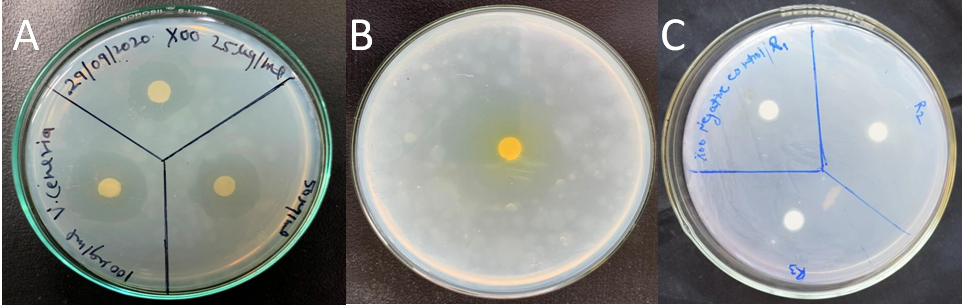 S1 Fig - The in vitro antibacterial activity of different concentrations of whole plant extract of V. cinerea against Xanthomonas oryzae pv oryzae (Xoo). (A) Plate (qualitative) assay using methanolic extract at the concentration of 25, 50, and 100 μg/mL (B) positive control tetracycling (1 μg/mL) (C) negative control DMSO (0.7%)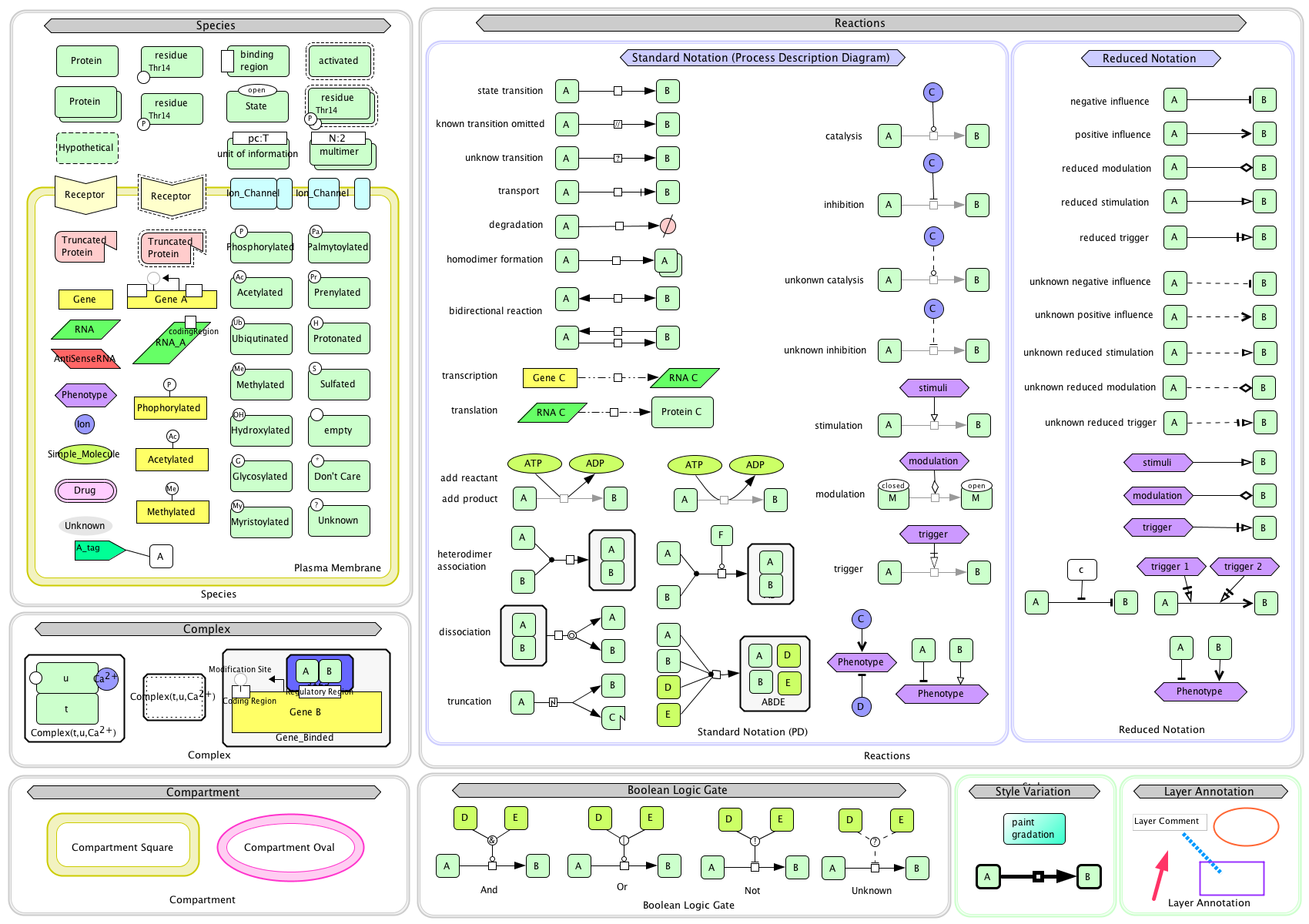 S2 Fig - System Biology Graphical Notation (SBGN) Symbols used in Cell designer 4.1 for modeling of drug inhibition activity on Ddl and PDF enzymes.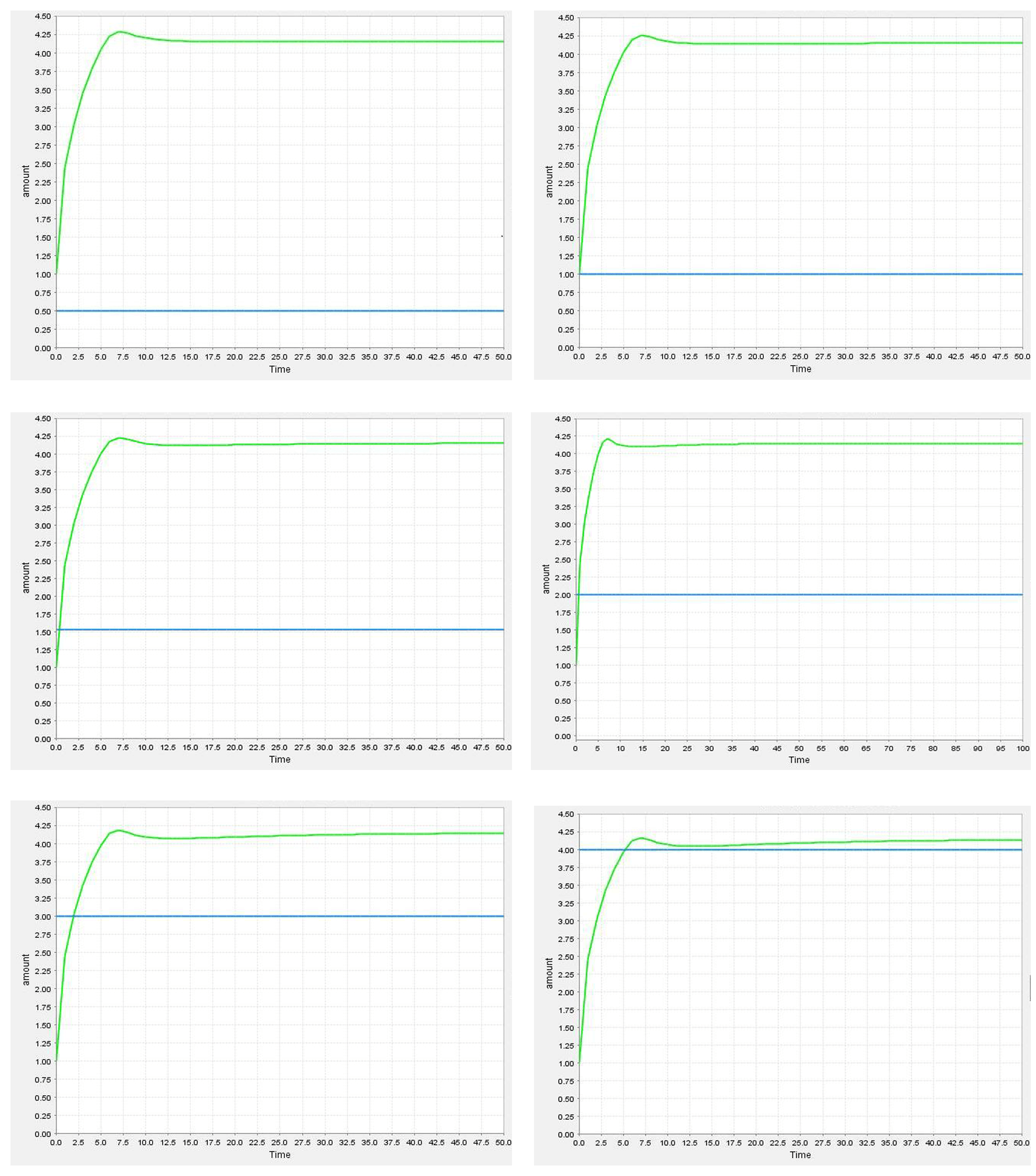 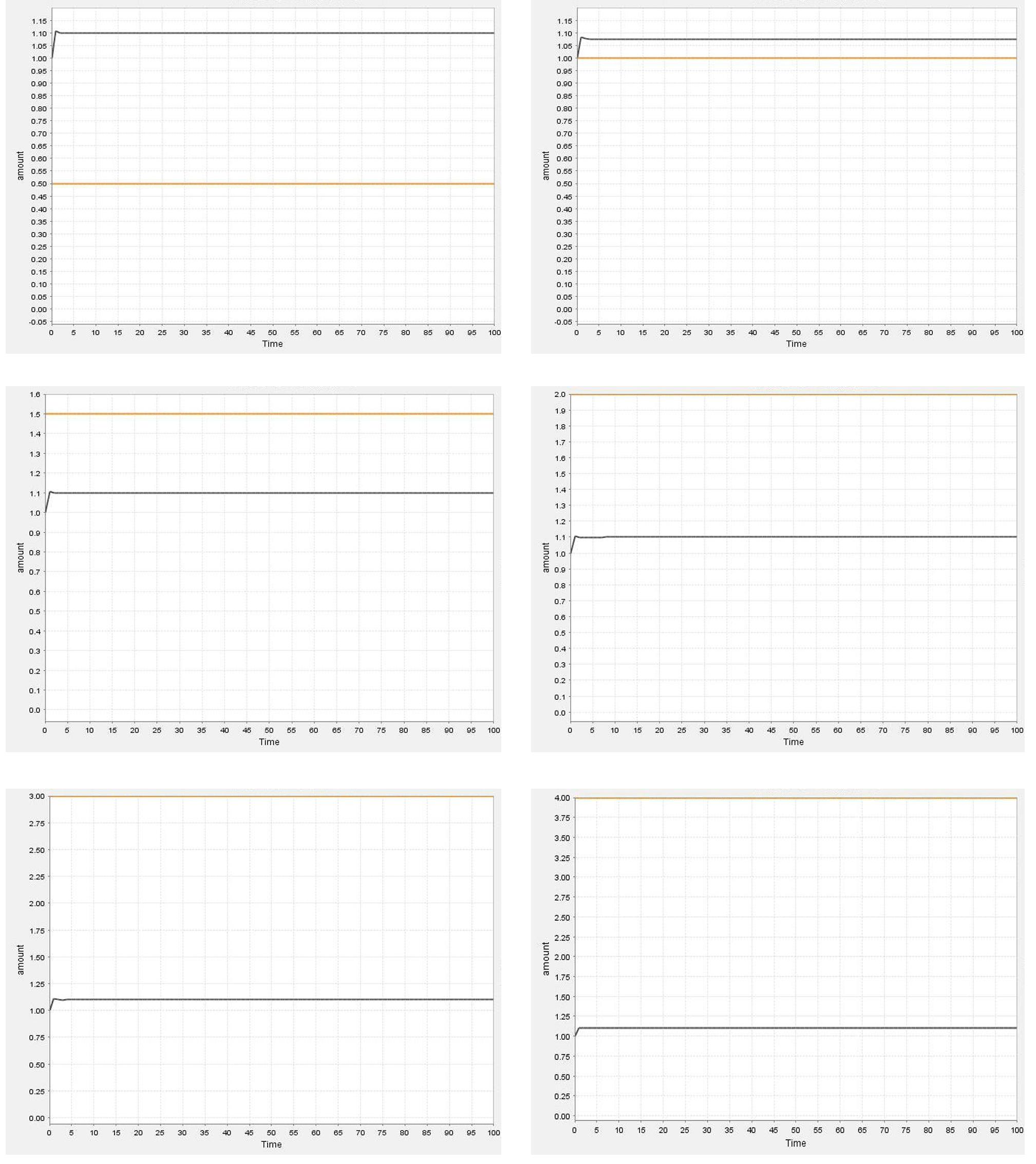 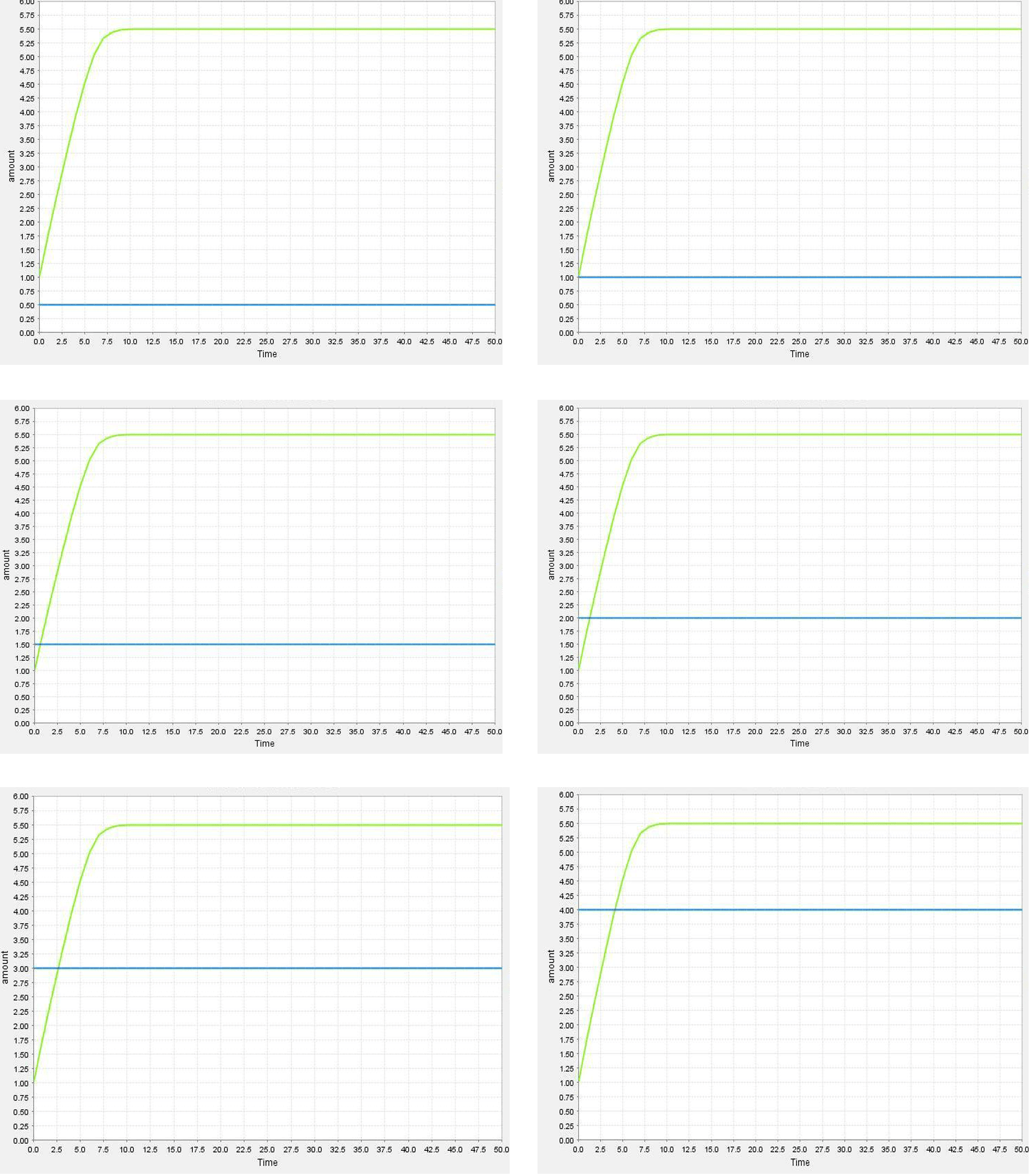 S3 Fig: Dynamic behavior analysis of drug inhibition activity on different amounts with (A) Ddl (B) D-alanyl-D-alanine and (C) PDF (amount 0.5 to 4.0).S1 Table: Inhibition zones diameters (mm) and % inhibition of V.cinerea methanolic extracts against Xoo.S2 Table - Number of class, compartment and quantity of species during simulation on cell designerS3 Table - Details of reactions and kinetics rate equations used in the modelS4 Table: Topological analysis of enzyme reaction networkConcentration µg/ml (Mean ± SD) (Mean ± SD)Concentration µg/mlZone of inhibition (mm)% inhibition2516.0±1.031.14±0.545018.1±1.050.50±0.8910022.6±2.0874.94±0.78Tetracycline (5)33.1 ± 3.792.61±0.80S.NoClassNameCompartmentPosition to compartmentIncludedQuantity typeInitial quantity1Geneddlc1insideAmount32RnaRNAc1insideAmount33ProteinD-ala-D-ala-ligasec1insideAmount14Simple_moleculeATPc1insideAmount15Simple_moleculeADPc1insideAmount16Simple_moleculeAcyl Phosphatec1insideAmount17Simple_moleculeD-Ala-D-Alac1insideAmount18IonPic1insideAmount19Simple_moleculeD-Ala-D-Alac1transmembraneAmount110Complexs51c1insides51(s50 s49)Amount611ProteinaaRSc1insideAmount312RnatRNAic1insideAmount213ProteinH2N-Metc1insideAmount314Complexs69c1insides69(s67 s68)Amount415ProteinFMTc1insideAmount316Proteinf-met-polypeptidec1insideAmount317ProteinMet-Ppdc1insideAmount318ProteinPolypeptidec1insideAmount319ProteinMAPc1insideAmount320ProteinPDFc1insideAmount121Genedefc1insideAmount322DrugDrugc1insideAmount423Simple_moleculeTetrahedral intermediatec1insideAmount124Simple_moleculeFirst D-Alac1insideAmount125Simple_moleculeSecond D-Alac1insideAmount1S.No.ReactionKinetics equations1DNA→RNAvmaf_re5 * (pow(s12 * c1, hic_re5_s12) / (pow(s12 * c1, hic_re5_s12) + pow(ksp_re5_s12, hic_re5_s12)))2RNA→D-ala-ala-ligasevmaf_re19 * ((s13 * c1)^hic_re19_s13 / ((s13 * c1)^hic_re19_s13 + ksp_re19_s13^hic_re19_s13))3D-ala-ala-ligase → inhibitionFirst D-ala →Acyl phosphatekic_re23_s81 / (kic_re23_s81 + s81 * c1) * ((kcrf_re23_s23 / (kic_re23_s40_s23 * kmc_re23_s33_s23) * s23 * c1 * s40 * c1 * s33 * c1 - kcrr_re23_s23 / (kic_re23_s34_s23 * kmc_re23_s35_s23) * s23 * c1 * s35 * c1 * s34 * c1) / (1 + s40 * c1 * s33 * c1 / (kic_re23_s40_s23 * kmc_re23_s33_s23) + s40 * c1 / kic_re23_s40_s23 + s35 * c1 * s34 * c1 / (kic_re23_s34_s23 * kmc_re23_s35_s23) + s33 * c1 / kic_re23_s33_s23 + s34 * c1 / kic_re23_s34_s23 + s35 * c1 / kic_re23_s35_s23))4Acyl phosphatev→ Terahedral intermediatekass_re24 * s35 * c1 * s41 * c1 - kdiss_re24 * s39 * c15Terahedral intermediate →  D-Ala-D-Alakass_re25 * s39 * c1 - kdiss_re25 * s42 * c1 * s43 * c16D-Ala-D-Ala →  D-Ala-D-Alakass_re26 * s42 * c1 - kdiss_re26 * s48 * c17H2N-Met + tRNAi → (H2N-Met tRNAi)(kcrf_re31_s55 / (kic_re31_s52_s55 * kmc_re31_s54_s55) * s55 * c1 * s52 * c1 * s54 * c1 - kcrr_re31_s55 / kmc_re31_s51_s55 * s55 * c1 * s51 * c1) / (1 + s51 * c1 / kmc_re31_s51_s55 + s52 * c1 / kic_re31_s52_s55 + s52 * c1 * s54 * c1 / (kic_re31_s52_s55 * kmc_re31_s54_s55) + s54 * c1 / kic_re31_s54_s55)8(H2N-Met tRNAi) → (OHC-NH-Met f-tRNA)s74 * c1 * ((kcrf_re38_s74 / kmc_re38_s51_s74 * s51 * c1 - kcrr_re38_s74 / kmc_re38_s69_s74 * s69 * c1) / (1 + s51 * c1 / kmc_re38_s51_s74 + s69 * c1 / kmc_re38_s69_s74))9(OHC-NH-Met f-tRNA) → f-met-polypeptidekass_re48 * s69 * c1 - kdiss_re48 * s75 * c110f-met-polypeptide → Met-Ppds79 * c1 * ((kcrf_re47_s79 / kmc_re47_s75_s79 * s75 * c1 - kcrr_re47_s79 / kmc_re47_s76_s79 * s76 * c1) / (1 + s81 * c1 / kic_1_re47_s81 + (s75 * c1 / kmc_re47_s75_s79 + s76 * c1 / kmc_re47_s76_s79) * (1 + s81 * c1 / kic_2_re47_s81)))11Met-Ppd → Polypeptides78 * c1 * ((kcrf_re49_s78 / kmc_re49_s76_s78 * s76 * c1 - kcrr_re49_s78 / kmc_re49_s77_s78 * s77 * c1) / (1 + s76 * c1 / kmc_re49_s76_s78 + s77 * c1 / kmc_re49_s77_s78))12Polypeptide → D-ala-ala-ligasekass_re43 * s77 * c1 - kdiss_re43 * s23 * c113DNA→RNAvmaf_re44 * ((s80 * c1)^hic_re44_s80 / ((s80 * c1)^hic_re44_s80 + ksp_re44_s80^hic_re44_s80))14RNA → PDFvmaf_re50 * ((s13 * c1)^hic_re50_s13 / ((s13 * c1)^hic_re50_s13 + ksp_re50_s13^hic_re50_s13))Node40Edge40Connected component1Average no. of neighbors1.95Network diameter19Network density0.050Network radius10Network heterogeneity0.537Network centralization0.109Shortest Paths1560Characteristic Path length7.721Multi edge node pairs1